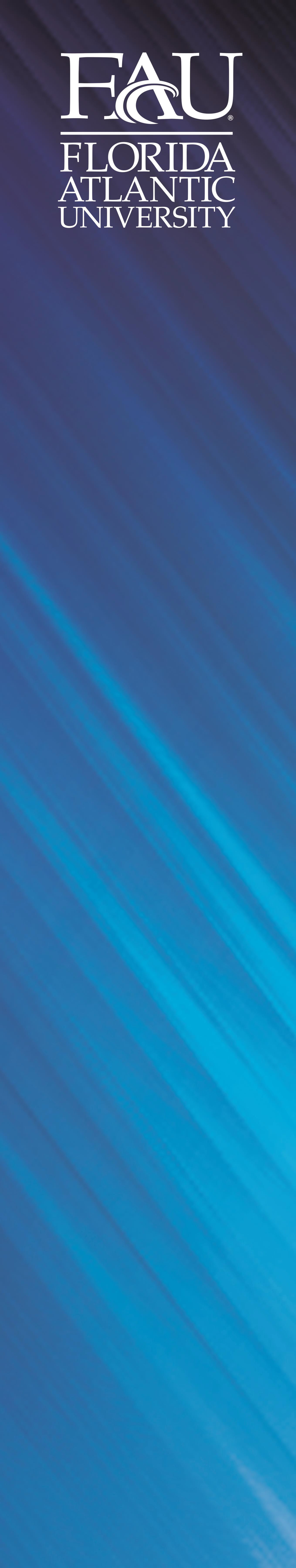 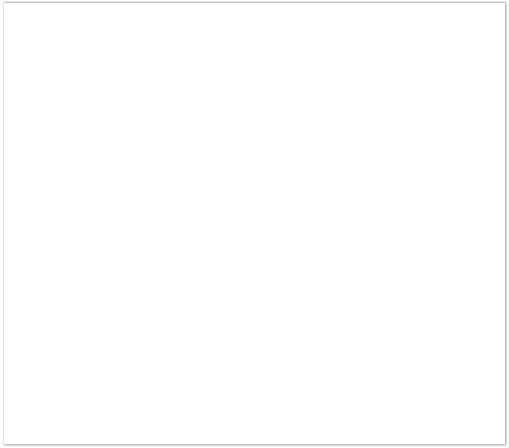 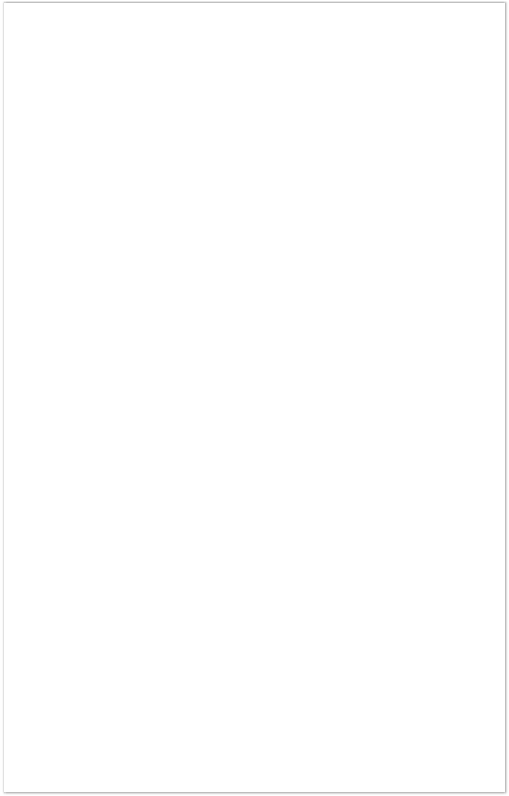 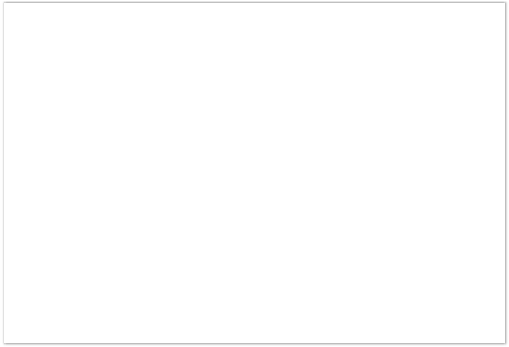 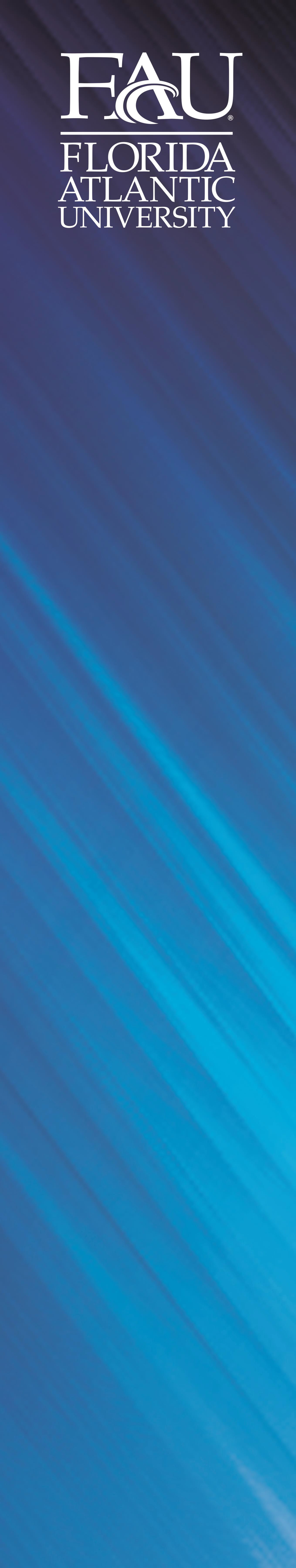 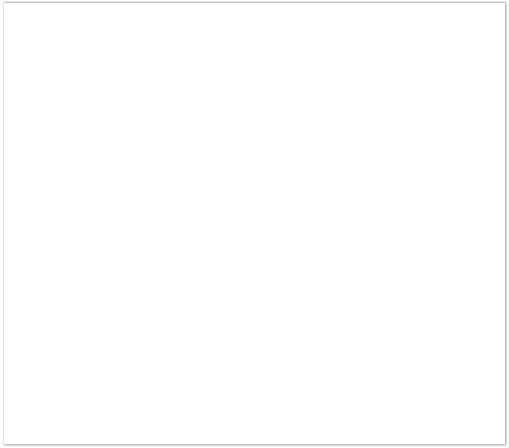 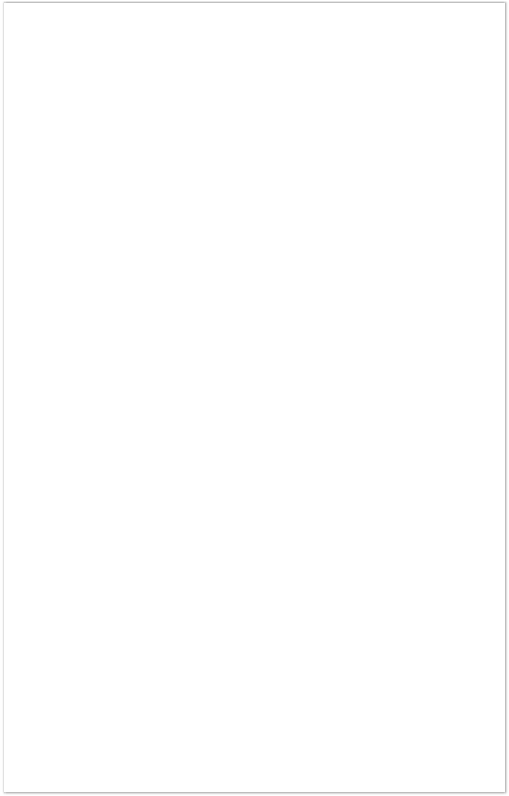 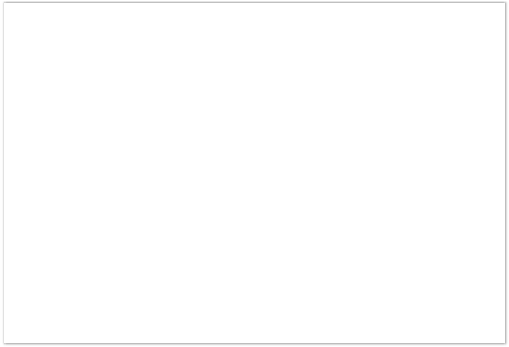 Poster HeadingPresenters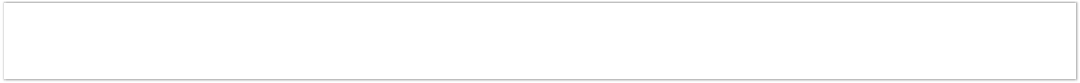 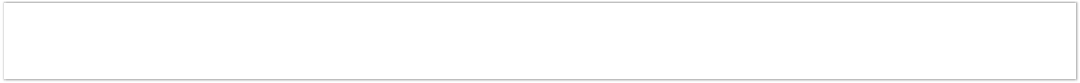 Text	Text	TextTextTextCaption	Caption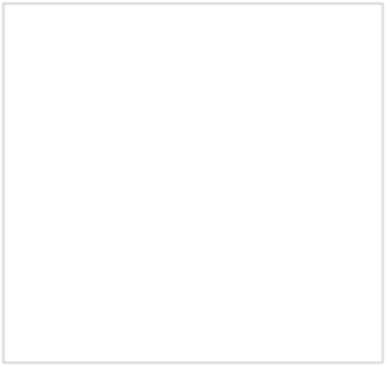 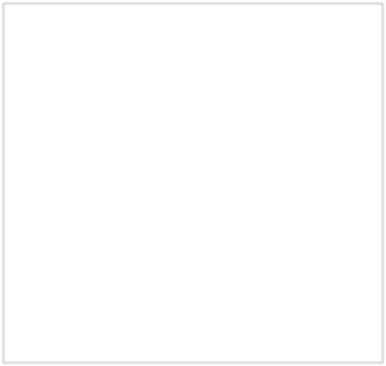 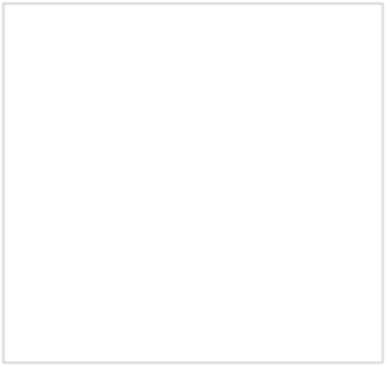 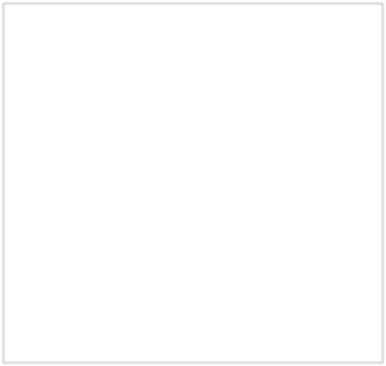 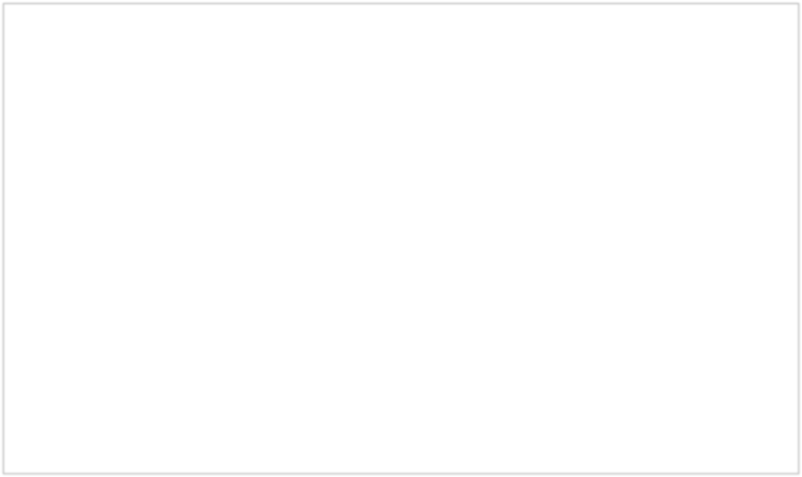 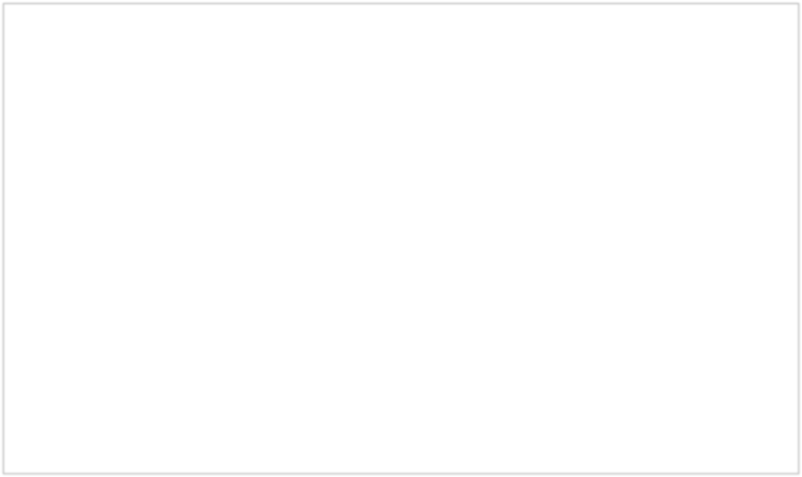 Caption